06.04.20.   9 – А   Пошиття блузи з цільнокроєним рукавом.  Розрахунок тканини на блузкуПсихологічний настрій             Тест: «Конструирование и моделирование»       (Подчеркнуть)-  К швейным изделиям плечевой группы относятся:   а) юбка-брюки,  б) сарафан,  в) платье,  г)  жилет;     -  При снятии мерок записывают полностью ( не делят пополам) величины:    а) Ди,  б)  Пот,  в)  Ог,    г) Пош;  -  наиболее подходящими для изготовления летней блузки являются ткани:    а)  шерстяная, б) льняная, в) хлопчатобумажная,  г)синтетическая;        -  тесьма «молния» в женской одежде вшивается:   а)  на левом боку,  б) на правом боку;        Блузка относится к плечевым изделиям. Она может быть самостоятельным изделием а также частью костюма. Блузка имеет основные детали: полочка и спинка. Дополнительные: рукав, воротник, карман, пояс.Блузка с цельнокроеным рукавом  раскраивается вместе с полочкой и спинкой цельными деталями. Удобно выкраивать такую блузку при ширине ткани 1м50см, также можно раскроить блузку из ткани 0,80см и 0,60см тогда шов пройдёт по середине полочки и спинки. Розрахунок тканини для блузки.  Щоб виконати розрахунок тканини на блузку потрібно зняти мірки. Все залежить від фасону блузки:  з рукавами, без рукавів, короткий чи довгий,  з коміром, карманами чи ні.  Також мають значення обхвати фігури. Наприклад нам потрібно тканини на 46 розмір. Нам потрібно тканини:  довжину знятої мірки +  довжину рукава. Як що довжина блузки  60 см а довжина рукава 45 см то нам потрібно:    60 см  + 45 см  =  105 см обо  1 м 5 см.Завдання. Скільки потрібно тканини, якщо:   довжина виробу - 70 см, довжина рукава – 50 см?Якщо:   довжина блузки  55 м  довжина рукава   45 см?       довжина блузки  -  70 см довжина рукава – 60 см? 08.04.20.  9-А         Розташування викрійки на тканині. Розкрій  деталей халатуВопроси -Какие основные детали имеет халат?
— Какие ткани применяют для пошива халата?
— Как можно украсить халат?- Почему халат относят к плечевым изделиям?
— Какие швы применяют при пошиве халата?
— Как можно обработать нижний срез халатаЗадание. «Увеличить число»    40 на 20;  96 на 12;  240 на 70;  108 на 24;Раскрой. -Расположить детали выкройки на ткани с учётом припусков на швы. При расположение переда халата сделать прибавку для застёжки ( 10-12см) скрепить.- Обвести контуры выкройки;- Сделать прибавки:-к плечевому срезу – 1 – 2см, к боковому срезу – 2см, нижнему – 2-3см-Выполнить раскрой по линиям прибавки. - Правила работы с острыми инструментамиЗадание « Незабудка»      Запишите ручные стежки07.04.20.    9-А                    Виготовлення рукава і коміраПри изготовлении одежды необходимо изготовить выкройку изделия.  При массовом пошиве заготавливают лекала ( деталь, по которой можно раскроить множество одинаковых деталей)Разработкой чертежей занимаются МОДЕЛЬЕРЫ _ КОНСТРУКТОРЫ.Для построения чертежа рукава нужно снять мерки: Ор, Оз, Дл,  ДрЧертёж рукава начинаем строить с двух перпендикулярных линий.Далее отлаживаем мерки длины –  Др, Дл;Определяем ширину рукава,ширину запястья.Далее выполняем расчёт оката рукава.Правила работы в мастерскойФизкультминутка.  Гимнастика для рук. Гимнастика для глаз. Задание:  Зарисовать рукав расклешённый Воротниками обрабатывают вырез горловины блузок, платьев, халатов и других изделий. Воротники бывают:  отложные, воротник- стойка. Воротник может иметь одну деталь , чаще имеет две. Воротник имеет детали: воротник, подворотник. Срезы:  отлётный срез, линия пришивания, линия края, линия середины .Мерки для пошива воротника: Сш(обхват шеи) Шв(ширина воротника)Задание:  Построить прямоугольники:   2*4см,   5*7см-Построить прямой угол: Длина воротника-Сш+2= 17+2=19,     Шв=8см,Построить прямоугольник, далее строим угол воротника-п/в – 2 – 7см, соединяем с нижней линией.Выполнить раскрой выкройки.10.04.20.      9-А   Складання плану пошиття халату.  Обробка плечових зрізів Перед пошивом халата необходимо выполнить примерку халата, устранить недостатки и приступить к пошиву. Соединяем детали блузки стачным швом. Края срезов обрабатываем зигзагообразной строчкой или оверлочной строчкой.- Выполнить обработку плечевых и боковых срезов стачным швом по смёточному стежку, выполняя закрепку в начале и конце строчки; края срезов обработать зигзагообразной строчкой. Влажно-тепловая обработка -  шов в заутюжку или вразутюжкуПравила работы на швейной машине;  ( повторить) « Делано наспех – сделано на смех»Объясните значение пословицы.Быстрый счёт.  250+200; 546- 306; 96:2; 104:2; 124:2;План пошива халата. 1. Обработка борта переда халата подбортами. 2. Соединить плечевые срезы.  3. Обработать горловину халата.  4. Обработать пройму халата.  5. Соединить боковые срезы.  6. Обработать нижний срез.  7. Выполнить влажно-тепловую обработку ( утюжка)13.04.20.        9-А            Обробка бортів халату Мы знаем, что застёжка может быть на пуговицы, на запах, на молнию. Но не зависимо от того какую застёжку мы выберем, нам необходимо её обработать. т.е. обработать край борта.Словарь: подборт,  подкройной, мы продолжим изучать наиболее распространенный способ обработки борта – подкройным подбортом. Потому, что: - он чаще применяется,  в наших изделиях; - он необходим, удобен, даже в застёжках до верха.Обратить внимание на ширину подборта.(от 10 до 15см)Обработка подборта. Обработать отлётній срез оверлочной строчкой или зигзагообразной.Соединить подборт с бортом лицевыми сторонами, совместив с надсечками.  Сметать на расстоянии 0,8мм-1см от края среза. Прострочить, приутюжить шовНа заметку14.04.20.    9-А              Обробка коміра.   Вшивання коміра в горловину Древние мастера говорили, что гончар учится у глины, кузнец у металла, резчик у дерева, портной у ткани… Воротник (комір)относится к дополнительным деталям в изделиях- Какие бывают воротники по способу соединения с горловиной? (съёмные, втачные, цельнокроеные).- Какую геометрическую форму могут иметь концы воротника? ( острую, овальную, круглую, фигурную)- От чего зависит форма концов воротника?( от модели)- Из скольких деталей могут состоять воротники?( одной или двух)- Какую мерку снимают для построения чертежа воротника?( Ош-обхват шеи; Шв – ширина воротника)1. Раскроить детали воротника (верхний воротник, нижний воротник).2. Сложить детали воротника лицевыми сторонами внутрь, уравнять срезы, сколоть, сметать, на углах (на закруглениях) со стороны верхнего воротника сделать посадку на 1—2 мм.3. Обтачать концы и отлетные срезы воротника со стороны нижнего воротника, в углах воротника выполнить 1—2 поперечных стежка строчки. Ширина шва 5—7 мм. Удалить нитки строчек временного назначения. Срезать припуск на шов в углах воротника, не задевая машинную строчку, выровнять срезы шва.4. Вывернуть воротник на лицевую сторону, выправить углы, выправить и выметать шов, образуя со стороны нижнего воротника кант из верхнего воротника, равный 1—2 мм.5. Приутюжить воротник. Удалить нитки строчекСоединение отложного воротника с горловиной Найти середину воротника, середину горловины.Соединить по рассечкам середину воротника и горловины изделия.Концы воротника соединить с середины полочки.Вметать воротник в горловину.Подборт отогнуть по рассечкам на воротник уравнять срезы и обтачать швом шириной 0,7см..Срезы обметать на оверлоке.   Приутюжить шов.15.04.20.   9-А     Обробка бічних зрізів халатаПословицы собрать правильно, объяснить значение.Без дела жить ---- нет работы;Без охоты ----  только небо коптитьК каким изделиям по способу носки относится халат?	- Какие халаты бывают по назначению?- мерки для пошива халата;- детали халата, срезы;  ( детали- спинка и 2переда)- Какие халаты бывают по раскрою?- от чего зависит фасон халата? ( от назначения, ткани, времени года)- Назовите ткани для халата.Боковые срезы халата обрабатывают соединительным стачным швом; ширина шва может быть от 1см до 3см.  Края срезов можно обработать зигзаг строчкой, оверлочной строчкой, ручным петельным стежком. какие вы ещё знаете соединительные швы, и где их применяют?Задание:  Собрать из букв слова профессий.Р В Ч А;        Т С Р О Т И Е Л Ь;         Напишите об этих профессиях Для обработки боковых срезов халата  необходимо:    - сложить боковые срезы, уравнять;- сметать детали по контурным линиям смёточным стежком на расстоянии 1 – 2см;- стачать стачным швом; обработать края срезов зигзаг строчкой;- влажно – тепловую обработку выполнить «шов вразутюжку»- правила работы на швейной машине. Правила работы с острыми инструментамиКаждое  дело делай  умело!Задание. Выберите термины влажно-тепловой обработки.   СТАЧАТЬ, ПРИУТЮЖИТЬ, СМЕТАТЬ, ОТУТЮЖИТЬ, ОТРЕЗАТЬ, ЗАУТЮЖИТЬ                        Дать объяснения терминам17.04.20.     9-А                     Обробка поясу до  халатуПредлагаю для хорошего разговора подготовиться с помощью скороговорки: «СОРОКА СОРОКЕ ХАЛАТИК ПОШИЛА, ТАК ПОШИЛА, ТКАНИ УШЛО СОРОК АРШИНОВ»Вопросы   -Какие основные детали имеет халата?      — Какие ткани применяют для пошива халата?
— Как можно украсить халат?- Почему халат относят к плечевым изделиям?
— Какие швы применяют при пошиве халата?      — Как можно обработать нижний срез халата?Пояс относится к дополнительным деталям в изделиях. Пояс может иметь две детали(когда встрачивается в боковы срезы) и одну деталь, когда он является самостоятельной деталью. Пояс может иметь разную ширину.Обработка пояса. – деталь пояса сложить вдвое лицевыми сторонами внутрь;  - уравнять срезы;  - сметать срезы на расстоянии 5мм от края среза;  -  стачать, оставив место для выворачивания;  -  вывернуть пояс, выровнять углы;  - срез после вывёртывания пояса машинной строчкой или ручным косым мелким стежком; -отутюжить пояс. Задание. Как правильно и быстро построить чертёж? а) построить самомуб) обвести по шаблонув) срисовать у соседа13. Линия груди это вертикальная линия, горизонтальная илинаклонная? 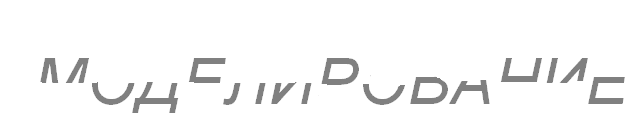 14. Какое слово зашифровано? На заметку Для чего нужна вытачка в изделии? (для придания изделию объёма)Массовый пошив.Индивидуальный пошив.Раскрой деталей изделия по лекалам.Соединение деталей по надсечкам.Построение выкройки.Подготовка изделия к примерке.Проведение одной или двух примерок.Исправление дефектов после примерки.